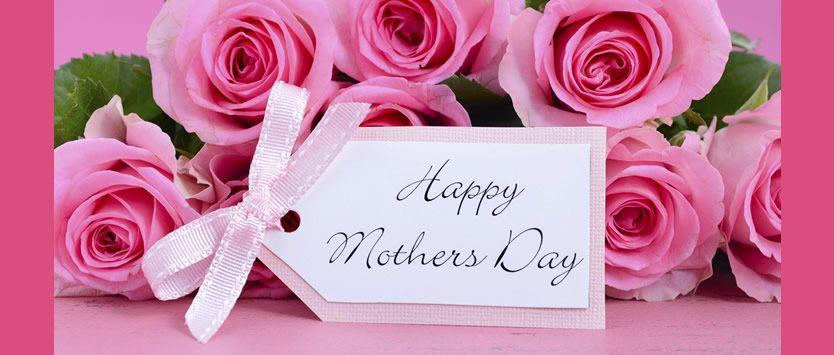 Mother’s Day Raffle Giveaway
Deadline May 13th Who is eligible:
Any mother or mother figure gets an automatic entry, however all are welcome to participate. 
How do you enter:Be on time for your appointment (moms only)    1 ticket
Refer a loved one                                                     10 tickets
Leave a review on our website                              20 tickets
Leave a Google review                                            25 tickets
Bring your children in for an exam                       40 tickets
Purchase a Mother’s Day Gift Exam                     50 tickets

What is the prize:
The prize is currently at a $300 value and growing. 
Including DoTerra Aromatherapy Diffuser and Oils
2 Tickets to The Fish Family Fest Concert
Healthy Cooking Spices 
vouchers, books, skin care products and more 

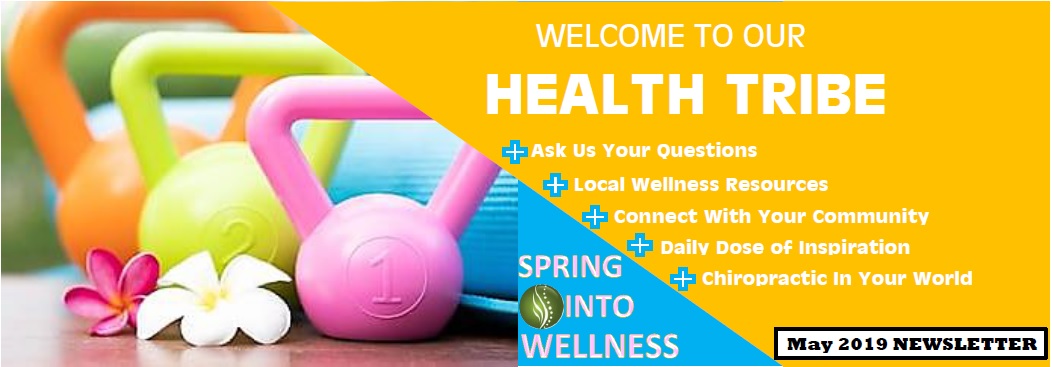 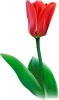 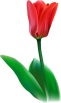 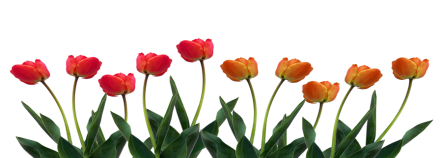 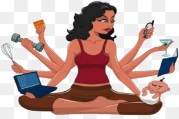 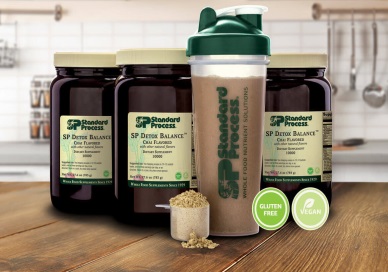 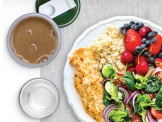 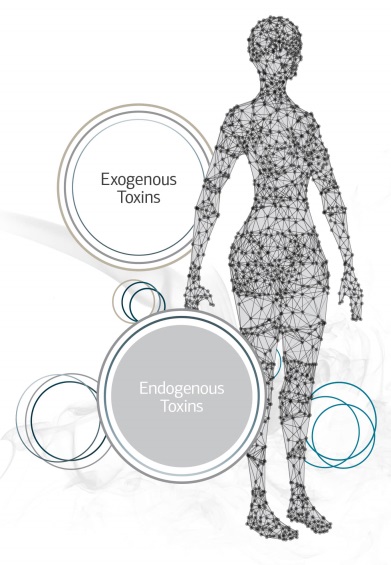 